ВХОДНОЙ МОНИТОРИНГпо курсу «Информатика и ИКТ» классВариант 1Тест содержит 20 вопросов,   каждый вопрос содержит по 1 правильному ответу.Каждый правильный ответ  оценивается – 5 баллов.Драйвер устройств - это:программа, запрашивающая команды и выполняющая их;программа, обеспечивающая управление работой устройств;программа, управляющая файловой системой;программа, обслуживающая диски.Программа BIOS предназначена:Для загрузки графического интерфейса;Для  тестирования компьютера и  начального этапа загрузки ОС;Для загрузки справочной системы;Не выполняет никаких действий.К программам спец. назначения  относятся: Текстовый процессор MS WORD;Visual Basic;Система автоматизированного проектирования.Переведите число 1001111110111,01112  из двоичной системы в восьмеричную 1256,5 8 ;11767,348  ;145,368 ;4567,128 .По среде обитания вирусы делятся на:Неопасные, опасные, очень опасные;Сетевые, файловые, загрузочные, файлово-загрузочные;Резидентеные и нерезидентные.Программа DrWeb относится к категории программ-Ревизорам;Полифагам;Иммунизаторам;Блокировщикам..Сложите числа 10111012 и 11101112.Переведите число 125 из десятичной в двоичную систему счисления Элементарным объектом, используемым в растровом графическом редакторе, является ....   круг  точка экрана  символ  прямоугольник  палитра цветовВ модели RGB в качестве компонентов применяются основные цвета ...  красный, синий, зеленый  красный, голубой, желтый  голубой, пурпурный, желтый  пурпурный, желтый, черныйРазрешение изображения измеряется в ...точках на дюйммм, см, дюймахпикселяхКакие из графических редакторов являются растровыми?Adobe Photoshop Adobe IllustratorCorel DrawЧто такое кегль шрифта?тип шрифтаразмер высоты буквыначертание буквыКак влияет увеличение масштаба отображения документа на печать  документа? требует изменения размеров страницыувеличивает размер шрифта при печатиникак не влияетувеличивает размер рисунков при печатиСтилем называется: набор параметров форматирования абзацаспособ выравнивания текста абзацанабор параметров форматирования, который применяется к тексту, таблицам и спискам, чтобы быстро изменить их внешний виднабор параметров форматирования шрифтаВ текстовом редакторе основными параметрами при задании шрифта являются...Шрифт, гарнитура, размер, начертаниеотступ, интервал, выравниваниеполя, ориентациястиль, шаблонДиапазон - это:совокупность клеток, образующих в таблице область прямоугольной формы;все ячейки одной строки;все ячейки одного столбца; множество допустимых значений.  Для данной электронной таблицы вычислите результат функции СУММ(А1:В4).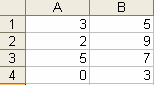 Дан фрагмент электронной таблицы. Содержимое ячейки В2 рассчитано по формуле  =$А$1*A2. Как будет выглядеть формула, если ее скопировать в нижестоящую ячейку В3?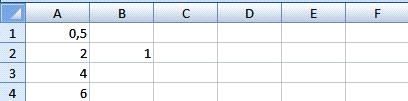 =$A$1*A3=$A$2*A3 =A2*A3=$A$3*B2Процесс построения информационных моделей с помощью формальных языков называется:Моделированием.Систематизацией.Формализацией.Кодированием.ВХОДНОЙ МОНИТОРИНГпо курсу «Информатика и ИКТ» классВариант 2Тест содержит 20 вопросов,   каждый вопрос содержит по 1 правильному ответу.Каждый правильный ответ  оценивается – 5 баллов.Утилиты –это программы:программа, запрашивающая команды и выполняющая их;программа, обеспечивающая управление работой устройств;программа, управляющая файловой системой;программа, обслуживающая диски.К системам программирования можно отнести программы:Системы управления базами данных;Текстовый процессор MS WORD;Pascal, C++;Системы автоматизированного проектирования.К программам общего назначения  относятся: Текстовый процессор MS WORD;Visual Basic;Система автоматизированного проектирования;Adobe Photoshop.Переведите число 10111001,1011001112  из двоичной системы в восьмеричную:1256,5 8 ;11767,348  ;271,5478;4567,128 .Вирусы, активизация которых может привести к потере программ и данных, форматированию винчестера относятся к категории:Опасные;Файловые;Очень опасные;Резидентные.Программы, использующие базу данных, содержащую данные о вирусах – это:Ревизоры;Иммунизаторы;Полифаги;Блокировщики.Сложите числа 1011,1012 и 101,0112.Переведите число 88 из десятичной в двоичную систему счисления.Примитивами в графическом редакторе называют ....режим работы графического редакторасреду графического редактораоперации, выполняемые над операции, выполняемые над файлами, содержащими изображения, созданные в графическом редакторепростейшие фигуры, рисуемые с помощью специальных инструментов графического редактораВ какой системе цветопередачи палитра цветов формируется путём наложения голубой, жёлтой, пурпурной и чёрной красок?HSB;CMYK;RGB;WBRKВ процессе сжатия растровых графических изображений по алгоритму JPEG его информационный объем обычно уменьшается в ...100 разне изменяется2-3 раза10-15 разКакие из графических редакторов являются векторными?Adobe Photoshop Adobe IllustratorPaintОриентация листа бумаги документа MS Word устанавливаетсяв параметрах страницыв параметрах абзацапри задании способа выравнивания строкпри вставке номеров страницВ текстовом редакторе при задании параметров страницы устанавливаются…гарнитура, размер, начертаниеотступ, интервал, выравниваниеполя, ориентация, колонтитулыстиль, шаблонВ редакторе MS Word отсутствуют списки:НумерованныеМногоколоночныеМногоуровневыеМаркированныеВ MS Word невозможно применить форматирование к…имени файларисункуколонтитулуномеру страницыВыберите правильные названия столбцов электронной таблицы. А, В, C, … Z, A1, B1, C1… 1, 2, 3, … 9, 10, 11 …А, Б, В, … Я, АА, АБ, АВ,…A, B, C, … Z, AA, AB, AC,… Для данной электронной таблицы вычислите результат функции  СРЗНАЧ(А1:А4).В ячейку электронной таблицы введена формула, содержащая абсолютную ссылку. Выберите правильное утверждение:Заданная в формуле абсолютная ссылка при копировании в другие ячейки не изменяется.Заданная в формуле абсолютная ссылка при копировании в другие ячейки изменяется.Заданная в формуле абсолютная ссылка изменяется при копировании в другие ячейки этого же столбца и не изменяется при копировании в другие ячейки этой же строки. Заданная в формуле абсолютная ссылка изменяется при копировании в другие ячейки этой же строки и не изменяется при копировании в другие ячейки этого же столбца.Динамической (описывающей изменение состояния объекта) моделью является:Формула химического соединения.Формула закона Ома.Формула химической реакции.Закон всемирного тяготения.Глобус.Спецификация вх 11Код разделаКодконтро-лируемого элементаЭлементы содержания, проверяемые на ЕГЭ1Информация и информационные процессыИнформация и информационные процессы11.1Информация и ее кодирование11.1.1Виды информационных процессов11.1.2Процесс передачи информации, источник и приемник информации. Сигнал, кодирование и декодирование. Искажение информации11.1.3Дискретное	(цифровое)	представление	текстовой, графической,             звуковой	информации	и видеоинформации.	Единицы     измерения     количества информации11.1.4Скорость передачи информации11.2Системы, компоненты, состояние и взаимодействие компонентов.	Информационное	взаимодействие	в системе, управление, обратная связь11.3Моделирование11.3.1Описание (информационная модель) реального объекта и процесса, соответствие описания объекту и целям описания. Схемы, таблицы, графики, формулы как описания11.3.2Математические модели11.3.3Использование сред имитационного моделирования (виртуальных	лабораторий)	для	проведения компьютерного эксперимента в учебной деятельности11.4Системы счисления11.4.1Позиционные системы счисления11.4.2Двоичное представление информации11.5Логика и алгоритмы11.5.1Высказывания,	логические	операции,	кванторы, истинность высказывания11.5.2Цепочки	(конечные	последовательности),	деревья, списки, графы, матрицы (массивы), псевдослучайные последовательности11.5.3Индуктивное определение объектов11.5.4Вычислимые функции, полнота формализации понятия вычислимости, универсальная вычислимая функция11.5.5Кодирование с исправлением ошибок11.5.6Сортировка2Информационная деятельность человекаИнформационная деятельность человека22.1Профессиональная	информационная	деятельность. Информационные ресурсы22.2Экономика информационной сферы22.3Информационная     этика     и     право,     информационная безопасность3Средства ИКТСредства ИКТ33.1Архитектура компьютеров и компьютерных сетей33.1.1Программная и аппаратная организация компьютеров и компьютерных	систем.	Виды	программного обеспечения33.1.2Операционные	системы.	Понятие	о	системном администрировании33.1.3Безопасность, гигиена, эргономика, ресурсосбережение, технологические	требования	при	эксплуатации компьютерного рабочего места33.2Технологии	создания	и	обработки	текстовой информации33.2.1Понятие о настольных издательских системах. Создание компьютерных публикаций33.2.2Использование	готовых	и	создание	собственных шаблонов. Использование систем проверки орфографии и	грамматики.     Тезаурусы.     Использование	систем двуязычного перевода и электронных словарей33.2.3Использование	специализированных	средств редактирования математических текстов и графического представления математических объектов33.2.4Использование систем распознавания текстов33.3Технология создания и обработки графической и мультимедийной информации33.3.1Форматы графических и звуковых объектов33.3.2Ввод и обработка графических объектов33.3.3Ввод и обработка звуковых объектов33.4Обработка числовой информации33.4.1Математическая обработка статистических данных33.4.2Использование динамических (электронных) таблиц для выполнения учебных заданий из различных предметных областей33.4.3Использование инструментов решения статистических и расчетно-графических задач33.5Технологии поиска и хранения информации33.5.1Системы управления базами данных. Организация баз данных33.5.2Использование	инструментов	поисковых	систем (формирование запросов)33.6Телекоммуникационные технологии33.6.1Специальное	программное	обеспечение	средств телекоммуникационных технологий33.6.2Инструменты создания информационных объектов для Интернета33.7Технологии управления, планирования и организации деятельности человекаСредства ИКТСредства ИКТМоделирование1.3.1Описание (информационная модель) реального объекта и процесса, соответствие описания объекту и целям описания. Схемы, таблицы, графики, формулы как описания1.4Системы счисления1.4.1Позиционные системы счисления1.4.2Двоичное представление информации3.1Архитектура компьютеров и компьютерных сетей3.1.1Программная и аппаратная организация компьютеров и компьютерных	систем.	Виды программного обеспечения3.1.2Операционные	системы.	 Понятие	о	системном администрировании3.2Технологии	создания	и	обработки	текстовой информации3.2.1Понятие о настольных издательских системах. Создание компьютерных публикаций.3.2.2Использование	готовых	и	создание	собственных шаблонов. Использование систем проверки орфографии и	грамматики.     Тезаурусы.     Использование	систем двуязычного перевода и электронных словарей3.2.3Использование	специализированных	средств редактирования математических текстов и графического представления математических объектов3.3Технология создания и обработки графической и мультимедийной информации3.3.2Ввод и обработка графических объектов3.4Обработка числовой информации3.4.1Математическая обработка статистических данных3.4.2Использование динамических (электронных) таблиц для выполнения учебных заданий из различных предметных областей